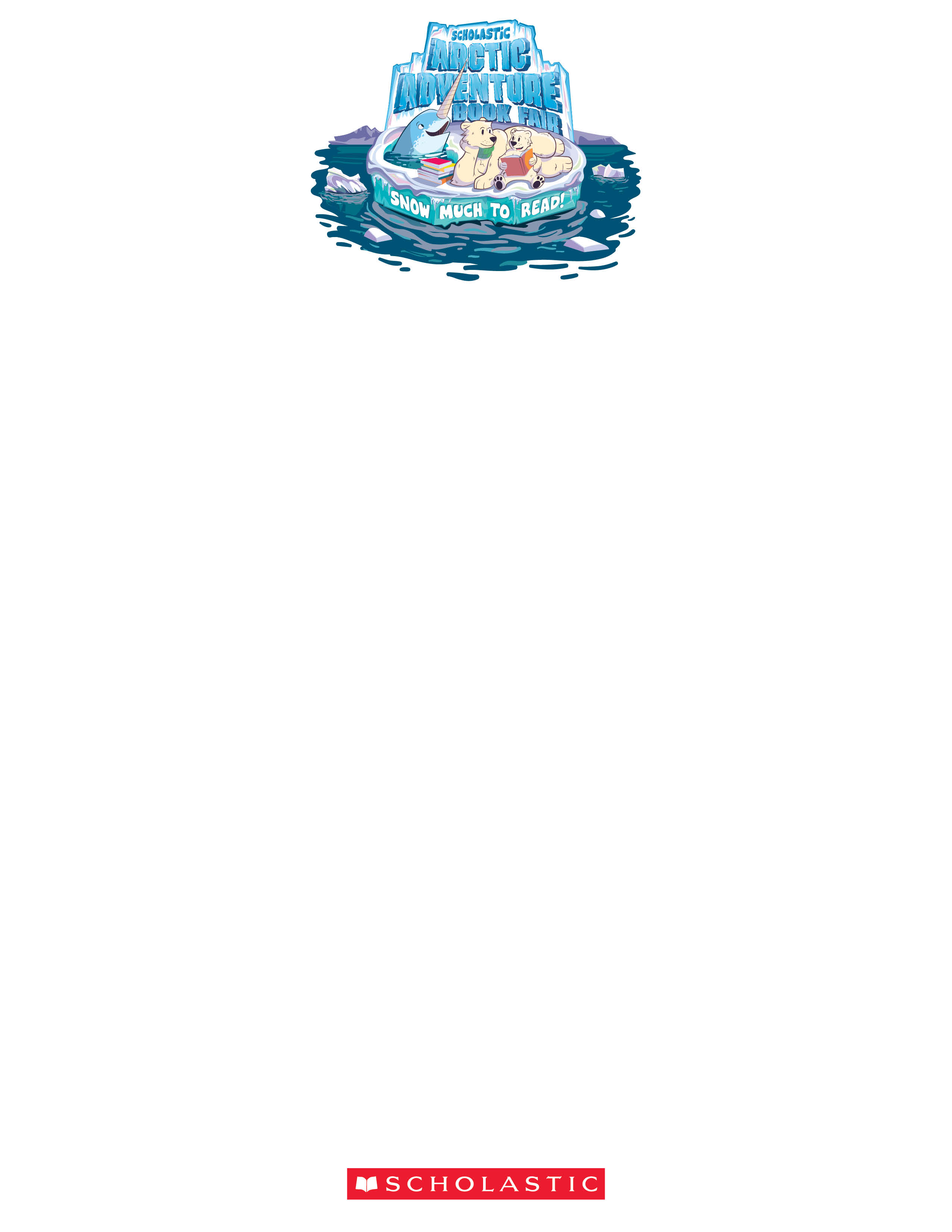 UNITY WEST SCHOOL LIBRARYBOOK FAIR HOURSOctober 21– October 26, 2019Student Preview Days will be Monday & Tuesday October 21st & 22nd Wednesday October 23rd7:30am to 8:15am & 2:30pm to 6:00 pmThursday October 24th  7:30 am to 9:00 pm(11:20am Dismissal – Parent Teacher Conference 3-9pm)Saturday October 26th  10:00am to 12:00 pm